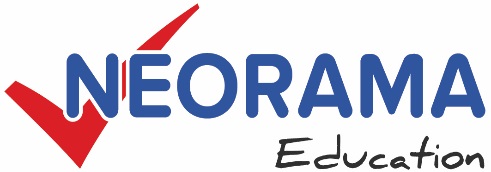 ΩΡΟΛΟΓΙΟ ΠΡΟΓΡΑΜΜΑΑΝΑΠΤΥΞΗ ΚΑΙ ΑΞΙΟΠΟΙΗΣΗ ΑΝΘΡΩΠΙΝΟΥ ΔΥΝΑΜΙΚΟΥ ΤΟΥ ΛΟΓΙΣΤΗΡΙΟΥΑΝΑΠΤΥΞΗ ΚΑΙ ΑΞΙΟΠΟΙΗΣΗ ΑΝΘΡΩΠΙΝΟΥ ΔΥΝΑΜΙΚΟΥ ΤΟΥ ΛΟΓΙΣΤΗΡΙΟΥΑΝΑΠΤΥΞΗ ΚΑΙ ΑΞΙΟΠΟΙΗΣΗ ΑΝΘΡΩΠΙΝΟΥ ΔΥΝΑΜΙΚΟΥ ΤΟΥ ΛΟΓΙΣΤΗΡΙΟΥΑΝΑΠΤΥΞΗ ΚΑΙ ΑΞΙΟΠΟΙΗΣΗ ΑΝΘΡΩΠΙΝΟΥ ΔΥΝΑΜΙΚΟΥ ΤΟΥ ΛΟΓΙΣΤΗΡΙΟΥΑΝΑΠΤΥΞΗ ΚΑΙ ΑΞΙΟΠΟΙΗΣΗ ΑΝΘΡΩΠΙΝΟΥ ΔΥΝΑΜΙΚΟΥ ΤΟΥ ΛΟΓΙΣΤΗΡΙΟΥΩΡΕΣ ΕΦΑΡΜΟΓΗΣΩΡΕΣ ΕΦΑΡΜΟΓΗΣΔΙΑΡΚΕΙΑΧΡΟΝΟΤΟΠΟΘΕΤΗΣΗ ΠΕΡΙΕΧΟΜΕΝΟΥΕΚΠΑΙΔΕΥΤΗΣΑΠΟΜΕΧΡΙΩΡΕΣΧΡΟΝΟΤΟΠΟΘΕΤΗΣΗ ΠΕΡΙΕΧΟΜΕΝΟΥΕΚΠΑΙΔΕΥΤΗΣΗΜΕΡΟΜΗΝΙΑ:  ΠΕΜΠΤΗ  18/06/2020  ΗΜΕΡΟΜΗΝΙΑ:  ΠΕΜΠΤΗ  18/06/2020  ΗΜΕΡΟΜΗΝΙΑ:  ΠΕΜΠΤΗ  18/06/2020  ΗΜΕΡΟΜΗΝΙΑ:  ΠΕΜΠΤΗ  18/06/2020  ΗΜΕΡΟΜΗΝΙΑ:  ΠΕΜΠΤΗ  18/06/2020  18:0019:301.5ΕΝΟΤΗΤΑ 1ΚΩΣΤΑΣ ΑΛΕΞΙΟΥ19:3019:450.25ΔΙΑΛΕΙΜΜΑΔΙΑΛΕΙΜΜΑ19:4521:151.5ENOTHTA 2ΚΩΣΤΑΣ ΑΛΕΞΙΟΥΗΜΕΡΟΜΗΝΙΑ:  ΔΕΥΤΕΡΑ  22/06/2020  ΗΜΕΡΟΜΗΝΙΑ:  ΔΕΥΤΕΡΑ  22/06/2020  ΗΜΕΡΟΜΗΝΙΑ:  ΔΕΥΤΕΡΑ  22/06/2020  ΗΜΕΡΟΜΗΝΙΑ:  ΔΕΥΤΕΡΑ  22/06/2020  ΗΜΕΡΟΜΗΝΙΑ:  ΔΕΥΤΕΡΑ  22/06/2020  18:0019:301.5ΕΝΟΤΗΤΑ 3ΚΩΣΤΑΣ ΑΛΕΞΙΟΥ19:3019:450.25ΔΙΑΛΕΙΜΜΑΔΙΑΛΕΙΜΜΑ19:4521:151.5ENOTHTA 4ΚΩΣΤΑΣ ΑΛΕΞΙΟΥΗΜΕΡΟΜΗΝΙΑ:  ΠΕΜΠΤΗ 25/06/2020  ΗΜΕΡΟΜΗΝΙΑ:  ΠΕΜΠΤΗ 25/06/2020  ΗΜΕΡΟΜΗΝΙΑ:  ΠΕΜΠΤΗ 25/06/2020  ΗΜΕΡΟΜΗΝΙΑ:  ΠΕΜΠΤΗ 25/06/2020  ΗΜΕΡΟΜΗΝΙΑ:  ΠΕΜΠΤΗ 25/06/2020  18:0019:301.5ΕΝΟΤΗΤΑ 5ΚΩΣΤΑΣ ΑΛΕΞΙΟΥ19:3019:450.25ΔΙΑΛΕΙΜΜΑΔΙΑΛΕΙΜΜΑ19:4521:151.5ENOTHTA 6ΚΩΣΤΑΣ ΑΛΕΞΙΟΥΗΜΕΡΟΜΗΝΙΑ:  ΔΕΥΤΕΡΑ 29/06/2020  ΗΜΕΡΟΜΗΝΙΑ:  ΔΕΥΤΕΡΑ 29/06/2020  ΗΜΕΡΟΜΗΝΙΑ:  ΔΕΥΤΕΡΑ 29/06/2020  ΗΜΕΡΟΜΗΝΙΑ:  ΔΕΥΤΕΡΑ 29/06/2020  ΗΜΕΡΟΜΗΝΙΑ:  ΔΕΥΤΕΡΑ 29/06/2020  18:0019:301.5ΕΝΟΤΗΤΑ 7ΚΩΣΤΑΣ ΑΛΕΞΙΟΥ19:3019:450.25ΔΙΑΛΕΙΜΜΑΔΙΑΛΕΙΜΜΑ19:4521:151.5ENOTHTA 8ΚΩΣΤΑΣ ΑΛΕΞΙΟΥΗΜΕΡΟΜΗΝΙΑ:  ΠΕΜΠΤΗ 02/07/2020  ΗΜΕΡΟΜΗΝΙΑ:  ΠΕΜΠΤΗ 02/07/2020  ΗΜΕΡΟΜΗΝΙΑ:  ΠΕΜΠΤΗ 02/07/2020  ΗΜΕΡΟΜΗΝΙΑ:  ΠΕΜΠΤΗ 02/07/2020  ΗΜΕΡΟΜΗΝΙΑ:  ΠΕΜΠΤΗ 02/07/2020  18:0019:301.5ΕΝΟΤΗΤΑ 9ΚΩΣΤΑΣ ΑΛΕΞΙΟΥ19:3019:450.25ΔΙΑΛΕΙΜΜΑΔΙΑΛΕΙΜΜΑ19:4521:151.5ENOTHTA 10ΚΩΣΤΑΣ ΑΛΕΞΙΟΥΗΜΕΡΟΜΗΝΙΑ:  ΔΕΥΤΕΡΑ  06/07/2020  ΗΜΕΡΟΜΗΝΙΑ:  ΔΕΥΤΕΡΑ  06/07/2020  ΗΜΕΡΟΜΗΝΙΑ:  ΔΕΥΤΕΡΑ  06/07/2020  ΗΜΕΡΟΜΗΝΙΑ:  ΔΕΥΤΕΡΑ  06/07/2020  ΗΜΕΡΟΜΗΝΙΑ:  ΔΕΥΤΕΡΑ  06/07/2020  18:0019:301.5ΕΝΟΤΗΤΑ 11ΚΩΣΤΑΣ ΑΛΕΞΙΟΥ19:3019:450.25ΔΙΑΛΕΙΜΜΑΔΙΑΛΕΙΜΜΑ19:4521:151.5ENOTHTA 12ΚΩΣΤΑΣ ΑΛΕΞΙΟΥΗΜΕΡΟΜΗΝΙΑ:  ΠΕΜΠΤΗ  09/07/2020  ΗΜΕΡΟΜΗΝΙΑ:  ΠΕΜΠΤΗ  09/07/2020  ΗΜΕΡΟΜΗΝΙΑ:  ΠΕΜΠΤΗ  09/07/2020  ΗΜΕΡΟΜΗΝΙΑ:  ΠΕΜΠΤΗ  09/07/2020  ΗΜΕΡΟΜΗΝΙΑ:  ΠΕΜΠΤΗ  09/07/2020  18:0019:301.5ΕΝΟΤΗΤΑ 13ΚΩΣΤΑΣ ΑΛΕΞΙΟΥ19:3019:450.25ΔΙΑΛΕΙΜΜΑΔΙΑΛΕΙΜΜΑ19:4521:151.5ENOTHTA 14ΚΩΣΤΑΣ ΑΛΕΞΙΟΥΗΜΕΡΟΜΗΝΙΑ: ΔΕΥΤΕΡΑ  13/07/2020  ΗΜΕΡΟΜΗΝΙΑ: ΔΕΥΤΕΡΑ  13/07/2020  ΗΜΕΡΟΜΗΝΙΑ: ΔΕΥΤΕΡΑ  13/07/2020  ΗΜΕΡΟΜΗΝΙΑ: ΔΕΥΤΕΡΑ  13/07/2020  ΗΜΕΡΟΜΗΝΙΑ: ΔΕΥΤΕΡΑ  13/07/2020  18:0019:301.5ΕΝΟΤΗΤΑ 15ΚΩΣΤΑΣ ΑΛΕΞΙΟΥ19:3019:450.25ΔΙΑΛΕΙΜΜΑΔΙΑΛΕΙΜΜΑ19:4521:151.5ENOTHTA 16ΚΩΣΤΑΣ ΑΛΕΞΙΟΥΗΜΕΡΟΜΗΝΙΑ:  ΠΕΜΠΤΗ  16/07/2020  ΗΜΕΡΟΜΗΝΙΑ:  ΠΕΜΠΤΗ  16/07/2020  ΗΜΕΡΟΜΗΝΙΑ:  ΠΕΜΠΤΗ  16/07/2020  ΗΜΕΡΟΜΗΝΙΑ:  ΠΕΜΠΤΗ  16/07/2020  ΗΜΕΡΟΜΗΝΙΑ:  ΠΕΜΠΤΗ  16/07/2020  18:0019:301.5ΕΝΟΤΗΤΑ 17ΚΩΣΤΑΣ ΑΛΕΞΙΟΥ19:3019:450.25ΔΙΑΛΕΙΜΜΑΔΙΑΛΕΙΜΜΑ19:4521:151.5ENOTHTA 18ΚΩΣΤΑΣ ΑΛΕΞΙΟΥΗΜΕΡΟΜΗΝΙΑ:  ΔΕΥΤΕΡΑ  24/08/2020  ΗΜΕΡΟΜΗΝΙΑ:  ΔΕΥΤΕΡΑ  24/08/2020  ΗΜΕΡΟΜΗΝΙΑ:  ΔΕΥΤΕΡΑ  24/08/2020  ΗΜΕΡΟΜΗΝΙΑ:  ΔΕΥΤΕΡΑ  24/08/2020  ΗΜΕΡΟΜΗΝΙΑ:  ΔΕΥΤΕΡΑ  24/08/2020  18:0019:301.5ΕΝΟΤΗΤΑ 17ΚΩΣΤΑΣ ΑΛΕΞΙΟΥ19:3019:450.25ΔΙΑΛΕΙΜΜΑΔΙΑΛΕΙΜΜΑ19:4521:151.5ENOTHTA 18ΚΩΣΤΑΣ ΑΛΕΞΙΟΥΗΜΕΡΟΜΗΝΙΑ:  ΠΕΜΠΤΗ 27/08/2020  ΗΜΕΡΟΜΗΝΙΑ:  ΠΕΜΠΤΗ 27/08/2020  ΗΜΕΡΟΜΗΝΙΑ:  ΠΕΜΠΤΗ 27/08/2020  ΗΜΕΡΟΜΗΝΙΑ:  ΠΕΜΠΤΗ 27/08/2020  ΗΜΕΡΟΜΗΝΙΑ:  ΠΕΜΠΤΗ 27/08/2020  18:0019:301.5ΕΝΟΤΗΤΑ 19ΚΩΣΤΑΣ ΑΛΕΞΙΟΥ19:3019:450.25ΔΙΑΛΕΙΜΜΑΔΙΑΛΕΙΜΜΑ19:4521:151.5ENOTHTA 20ΚΩΣΤΑΣ ΑΛΕΞΙΟΥΗΜΕΡΟΜΗΝΙΑ:  ΔΕΥΤΕΡΑ  31/08/2020  ΗΜΕΡΟΜΗΝΙΑ:  ΔΕΥΤΕΡΑ  31/08/2020  ΗΜΕΡΟΜΗΝΙΑ:  ΔΕΥΤΕΡΑ  31/08/2020  ΗΜΕΡΟΜΗΝΙΑ:  ΔΕΥΤΕΡΑ  31/08/2020  ΗΜΕΡΟΜΗΝΙΑ:  ΔΕΥΤΕΡΑ  31/08/2020  18:0019:301.5ΕΝΟΤΗΤΑ 21ΚΩΣΤΑΣ ΑΛΕΞΙΟΥ19:3019:450.25ΔΙΑΛΕΙΜΜΑΔΙΑΛΕΙΜΜΑ19:4521:151.5ENOTHTA 22ΚΩΣΤΑΣ ΑΛΕΞΙΟΥΗΜΕΡΟΜΗΝΙΑ:  ΠΕΜΠΤΗ 03/09/2020   ΗΜΕΡΟΜΗΝΙΑ:  ΠΕΜΠΤΗ 03/09/2020   ΗΜΕΡΟΜΗΝΙΑ:  ΠΕΜΠΤΗ 03/09/2020   ΗΜΕΡΟΜΗΝΙΑ:  ΠΕΜΠΤΗ 03/09/2020   ΗΜΕΡΟΜΗΝΙΑ:  ΠΕΜΠΤΗ 03/09/2020   18:0019:301.5ΕΝΟΤΗΤΑ 23ΚΩΣΤΑΣ ΑΛΕΞΙΟΥ19:3019:450.25ΔΙΑΛΕΙΜΜΑΔΙΑΛΕΙΜΜΑ19:4521:151.5ENOTHTA 24ΚΩΣΤΑΣ ΑΛΕΞΙΟΥΗΜΕΡΟΜΗΝΙΑ:  ΔΕΥΤΕΡΑ  07/09/2020  ΗΜΕΡΟΜΗΝΙΑ:  ΔΕΥΤΕΡΑ  07/09/2020  ΗΜΕΡΟΜΗΝΙΑ:  ΔΕΥΤΕΡΑ  07/09/2020  ΗΜΕΡΟΜΗΝΙΑ:  ΔΕΥΤΕΡΑ  07/09/2020  ΗΜΕΡΟΜΗΝΙΑ:  ΔΕΥΤΕΡΑ  07/09/2020  18:0019:301.5ΕΝΟΤΗΤΑ 25ΚΩΣΤΑΣ ΑΛΕΞΙΟΥ19:3019:450.25ΔΙΑΛΕΙΜΜΑΔΙΑΛΕΙΜΜΑ19:4521:151.5ENOTHTA 26ΚΩΣΤΑΣ ΑΛΕΞΙΟΥΗΜΕΡΟΜΗΝΙΑ:  ΠΕΜΠΤΗ  10/09/2020  ΗΜΕΡΟΜΗΝΙΑ:  ΠΕΜΠΤΗ  10/09/2020  ΗΜΕΡΟΜΗΝΙΑ:  ΠΕΜΠΤΗ  10/09/2020  ΗΜΕΡΟΜΗΝΙΑ:  ΠΕΜΠΤΗ  10/09/2020  ΗΜΕΡΟΜΗΝΙΑ:  ΠΕΜΠΤΗ  10/09/2020  18:0019:301.5ΕΝΟΤΗΤΑ 27ΚΩΣΤΑΣ ΑΛΕΞΙΟΥ19:3019:450.25ΔΙΑΛΕΙΜΜΑΔΙΑΛΕΙΜΜΑ19:4521:151.5ENOTHTA 28ΚΩΣΤΑΣ ΑΛΕΞΙΟΥΗΜΕΡΟΜΗΝΙΑ:   ΔΕΥΤΕΡΑ  14/09/2020 ΗΜΕΡΟΜΗΝΙΑ:   ΔΕΥΤΕΡΑ  14/09/2020 ΗΜΕΡΟΜΗΝΙΑ:   ΔΕΥΤΕΡΑ  14/09/2020 ΗΜΕΡΟΜΗΝΙΑ:   ΔΕΥΤΕΡΑ  14/09/2020 ΗΜΕΡΟΜΗΝΙΑ:   ΔΕΥΤΕΡΑ  14/09/2020 18:0019:301.5ΕΝΟΤΗΤΑ 29ΚΩΣΤΑΣ ΑΛΕΞΙΟΥ19:3019:450.25ΔΙΑΛΕΙΜΜΑΔΙΑΛΕΙΜΜΑ19:4521:151.5ENOTHTA 30ΚΩΣΤΑΣ ΑΛΕΞΙΟΥΗΜΕΡΟΜΗΝΙΑ:   ΠΕΜΠΤΗ 17/09/2020ΗΜΕΡΟΜΗΝΙΑ:   ΠΕΜΠΤΗ 17/09/2020ΗΜΕΡΟΜΗΝΙΑ:   ΠΕΜΠΤΗ 17/09/2020ΗΜΕΡΟΜΗΝΙΑ:   ΠΕΜΠΤΗ 17/09/2020ΗΜΕΡΟΜΗΝΙΑ:   ΠΕΜΠΤΗ 17/09/202018:0019:301.5ΕΝΟΤΗΤΑ 31ΚΩΣΤΑΣ ΑΛΕΞΙΟΥ19:3019:450.25ΔΙΑΛΕΙΜΜΑΔΙΑΛΕΙΜΜΑ19:4521:151.5ENOTHTA 32ΚΩΣΤΑΣ ΑΛΕΞΙΟΥΗΜΕΡΟΜΗΝΙΑ:  ΔΕΥΤΕΡΑ  21/09/2020 ΗΜΕΡΟΜΗΝΙΑ:  ΔΕΥΤΕΡΑ  21/09/2020 ΗΜΕΡΟΜΗΝΙΑ:  ΔΕΥΤΕΡΑ  21/09/2020 ΗΜΕΡΟΜΗΝΙΑ:  ΔΕΥΤΕΡΑ  21/09/2020 ΗΜΕΡΟΜΗΝΙΑ:  ΔΕΥΤΕΡΑ  21/09/2020 18:0019:301.5ΕΝΟΤΗΤΑ 33ΚΩΣΤΑΣ ΑΛΕΞΙΟΥ19:3019:450.25ΔΙΑΛΕΙΜΜΑΔΙΑΛΕΙΜΜΑ19:4521:151.5ENOTHTA 34ΚΩΣΤΑΣ ΑΛΕΞΙΟΥΔΙΑΡΚΕΙΑ ΚΑΤΑΡΤΙΣΗΣΔΙΑΡΚΕΙΑ ΚΑΤΑΡΤΙΣΗΣ54 ΩΡΕΣ